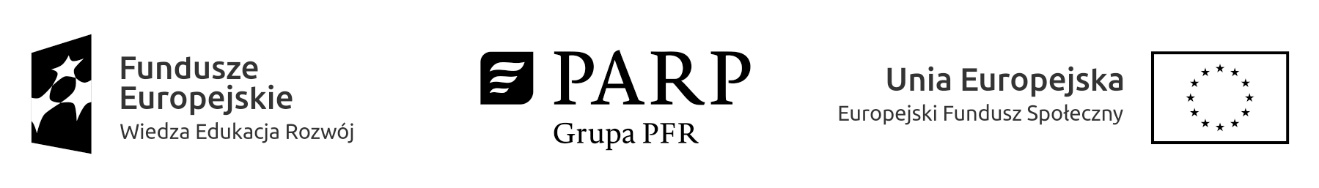 Załącznik nr  7  do Regulaminu rekrutacji i uczestnictwa w Projekcie „Kompetencje dla branży turystycznej i sektora żywności wysokiej jakości”
OŚWIADCZENIE O KWALIFIKOWALNOŚCI PODATKU OD TOWARÓW I USŁUGW związku z przystąpieniem …………….…………….……………………………………………………………………………………………………………………………… (nazwa firmy wraz z oznaczeniem formy prawnej wykonywanej działalności lub w przypadku osób fizycznych prowadzących działalność gospodarczą imię i nazwisko, PESEL, nazwa firmy), z siedzibą pod adresem: ……………………………………………………….………………..…………………………………………  NIP: …………………...…………………, REGON: ..…………….…………………………………., wpisanym do:rejestru przedsiębiorców Krajowego Rejestru Sądowego, prowadzonego przez ……………………………………………………………………………………………………………………………………………………pod numerem KRS ………………………………../Centralnej Ewidencji i Informacji o Działalności Gospodarczej  (niewłaściwe skreślić)reprezentowanym przez:....................................................................................................................................................(imię, nazwisko i funkcja w podmiocie)(dalej: Przedsiębiorstwo)do Projektu „Kompetencje dla Branży Turystycznej i sektora żywności wysokiej jakości”, nr POWR.02.21.00-00-RW20/19-01 na podstawie aneksu z dnia 25.09.2020r, dofinansowanego ze środków Europejskiego Funduszu Społecznego w ramach Programu Operacyjnego Wiedza Edukacja Rozwój 2014-2020, w ramach którego przedsiębiorstwo może uzyskać refundację dofinansowania usług rozwojowych mających na celu nabycie, potwierdzenie lub wzrost wiedzy, umiejętności lub kompetencji społecznych przedsiębiorców i ich pracowników, w tym mającą na celu zdobycie kwalifikacji, o których mowa w art. 2 pkt 8 Ustawy z dnia 22 grudnia 2015 r. o Zintegrowanym Systemie Kwalifikacji ( Dz.U.2017r. poz. 986 tj. z późn. zm.), lub pozwalającą na ich rozwój oświadczam, że:PrzedsiębiorstwoNie jest zarejestrowane jako podatnik VAT i nie może odzyskać w żaden sposób poniesionego kosztu podatku VAT, w związku z realizacją usług rozwojowych, o dofinansowanie których ubiega sięJest zarejestrowane jako podatnik VAT czynnyJest zarejestrowane jako podatnik VAT zwolniony - …………………………………..………………………………….      (należy podać podstawę prawną zwolnienia)Jednocześnie Przedsiębiorstwo zobowiązuje się do poinformowania Operatora Instytut ADN spółka z ograniczoną odpowiedzialnością sp. k. o zmianie statusu podatnika VAT, jeżeli nastąpi ona w trakcie uczestnictwa w projekcie. ………………………………………………………………………………………………………………………….(Nazwa przedsiębiorcy) zobowiązuje się do zwrotu zrefundowanej w ramach Projektu części lub całości poniesionego podatku od towarów i usług, jeżeli zaistnieją przesłanki umożliwiające odzyskanie tego podatku przez Przedsiębiorstwo.Zobowiązuje się również do udostępniania dokumentacji finansowo-księgowej oraz udzielania uprawnionym organom kontrolnym informacji umożliwiających weryfikację kwalifikowalności podatku VAT.Jednocześnie oświadczam, iż jestem świadomy odpowiedzialności karnej wynikającej z art. 297 Kodeksu karnego, dotyczącej poświadczania nieprawdy oraz przedkładania dokumentów i pisemnych oświadczeń nierzetelnych lub poświadczających nieprawdę, dotyczących okoliczności o istotnym znaczeniu dla uzyskania wsparcia finansowego.Miejscowość i data:Pieczęć i podpis/y osoby/osób uprawnionych 
do reprezentowania Przedsiębiorstwa: